Paul D. Camp Community College & West Virginia UniversityAssociate of Arts and Science in Science leading to Bachelor of Science in Agriculture – Animal Nutritional Sciences (WVU- BA)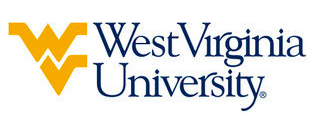 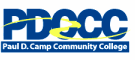 Suggested Plan of StudyStudents transferring to West Virginia University with an Associate of Arts or Associate of Science degree will have satisfied the General Education Foundation requirements at WVU.Students who have questions about admission into their intended program, GEF requirements, or any other issue relating to academics at West Virginia University should contact the Office of Undergraduate Education at WVU.     The above transfer articulation of credit between West Virginia University and Paul D. Camp Community College, is approved by the Dean, or the Dean’s designee, and effective the date of the signature.  ____________________________________      	     ____________________________________          	_______________	       Print Name	 		           Signature		  	        DateJ. Todd Petty Ph.D. Associate Dean for WVU’s Agriculture and Natural ResourcesPaul D. Camp Community CollegeHoursWVU EquivalentsHoursYear One, 1st SemesterYear One, 1st SemesterYear One, 1st SemesterYear One, 1st SemesterENG 1113ENGL 1013MTH 1613MATH 1293ITE 1153CS 1TC3SDV 1001ORIN 1TC1BIO 101 or CHM 1114BIO 101 & 103 or CHEM 115 & CHEM 115L4Health/Physical Education Elective1Health/Physical Education Elective1TOTAL1516Year One, 2nd SemesterYear One, 2nd SemesterYear One, 2nd SemesterYear One, 2nd SemesterENG 1123ENGL 1023MTH 1623MATH 1TC3BIO 102 or CHM 1124BIOL 102 & 104 or CHEM 116 & CHEM 116L4Humanities Elective3Humanities Elective3Health/Physical Education Elective1Health/Physical Education Elective1TOTAL1414Year Two, 1st SemesterYear Two, 1st SemesterYear Two, 1st SemesterYear Two, 1st SemesterBIO 200 Level Elective or CHM Elective4BIO 200 Level Elective or CHM Elective4MTH 261 or MTH 263 or MTH 2453MATH 150 or MATH 155 or STAT 1113Social Science Elective3Social Science Elective3CST 1003CSAD 2703HIS 121 or HIS 1113HIST 152 or HIST 1793TOTAL1616Year Two, 2nd SemesterYear Two, 2nd SemesterYear Two, 2nd SemesterYear Two, 2nd SemesterBIO 200 Level Elective or CHM Elective4BIO 200 Level Elective or CHM Elective4MTH 262 or MTH 264 or MTH 2453MATH 150 or MATH 155 or STAT 1113Humanities Elective3Humanities Elective3Social Science Elective3Social Science Elective3HIS 122 or HIS 1123HIST 153 or HIST 1803TOTAL1616WEST VIRGINA UNIVERSITYWEST VIRGINA UNIVERSITYWEST VIRGINA UNIVERSITYWEST VIRGINA UNIVERSITYYear Three, 1st SemesterYear Three, 1st SemesterYear Three, 2nd SemesterYear Three, 2nd SemesterBIOLOLGY REQUIREMENT4BIOLOLGY REQUIREMENT4AGRICULTURE ELECTIVE3AGRICULTURE ELECTIVE3AGRICULTURE ELECTIVE3AGRICULTURE ELECTIVE3AGRICULTURE ELECTIVE3AGRICULTURE ELECTIVE3AGRICULTURE ELECTIVE3ELECTIVE1TOTAL16TOTAL14Year Four, 1st SemesterYear Four, 1st SemesterYear Four, 2nd SemesterYear Four, 2nd SemesterAGRICULTURE ELECTIVE3A&VS CAPSTONE3AGRICULTURE ELECTIVE3AGRICULTURE ELECTIVE3AGRICULTURE ELECTIVE3AGRICULTURE ELECTIVE3AGRICULTURE ELECTIVE3AGRICULTURE ELECTIVE3ELECTIVE3ELECTIVE3TOTAL15TOTAL15